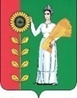 АДМИНИСТРАЦИЯ СЕЛЬСКОГО ПОСЕЛЕНИЯ БОГОРОДИЦКИЙСЕЛЬСОВЕТДОБРИНСКОГО МУНИЦИПАЛЬНОГО РАЙОНАЛИПЕЦКОЙ ОБЛАСТИПОСТАНОВЛЕНИЕ12.01.2021                        ж.д.ст.Плавица                                  №  2О  плане мероприятий  Совета профилактики по делам несовершеннолетних и защите их прав при администрации  сельского поселения Богородицкий  сельсовет на 2021год     В целях профилактики правонарушений, в том числе  среди несовершеннолетних и защите их прав на территории сельского поселения Богородицкий сельсовет Добринского муниципального района Липецкой области, руководствуясь Федеральным законом от 06.10.2003 года № 131-ФЗ «Об общих принципах организации местного самоуправления в Российской Федерации», Федеральным законом  от 23.06.2016г. № 182-ФЗ «Об основах системы профилактики правонарушений в Российской Федерации», Уставом сельского поселения Богородицкий сельсовет, администрация сельского поселения Богородицкий сельсовет        ПОСТАНОВЛЯЕТ:                                                                        1.Утвердить план мероприятий на 2021год (приложение 1)2. Настоящее постановление вступает в силу со дня его официального обнародования.4. Контроль за исполнением настоящего распоряжения оставляю за собой.Глава администрациисельского поселения Богородицкий сельсовет                                                      А.И.ОвчинниковПриложение 1к постановлению администрациисельского поселения Богородицкий сельсоветот 11.01.2021г. № 1План                                                                                                                                        мероприятий Совета профилактики правонарушений по делам несовершеннолетних и защите их прав при администрации                           сельского поселения Богородицкий сельсовет  на 2021год№ п/пНазваниемероприятияСодержаниеСрокипроведения1Осуществлять мероприятия по более раннему выявлению неблагополучных семей, не обеспечивающих надлежащего воспитания детей. Пропаганда здорового образа жизни и жизненных ценностейВ течении                   года2Выявлять факты жестокого обращения с несовершеннолетними.Пропаганда здорового образа жизни и жизненных ценностейВ течении                   года3Принимать участие в проведении профилактических рейдов  с правоохранительными органами Добринского района, комиссией по делам несовершеннолетних и защите их прав, отделом опеки и попечительства администрации Добринского     районаПрофилактика правонарушений                  и организация отдыха детей, молодёжи,борьба с наркоманией и токсикоманией,посещение неблагополучных семей, пропаганда здорового образа жизни,посещение школьников, проверка посещаемостиВ течении всего года4Совместно с ДНД   проводить    рейды по проверке посещения молодежных дискотек и мест частых сборов молодежиСодействие в охране общественного порядка в поселенииЕжемесячно5Проверка лиц, состоящих на   учете ОМВД России по Добринскому районуПрофилактика наркомании и правонарушений2 раза в год6Содействовать в организации и проведении тематических бесед, диспутов   для подростков по пропаганде здорового образа жизни  Здоровый образ жизни и организация досуга,патриотическое воспитание молодежи,борьба с наркотикамиПо планам работы    ДК   и  МБОУ гимназии с.Ольговка7Оказывать содействие в проведении разъяснительной работы по профилактике наркомании, токсикомании с целью реализации программ и методик, направленных на формирование законопослушного поведения несовершеннолетних. Здоровый образ жизниПо планам работы    ДК   и  МБОУ гимназии с.Ольговка8Проведение мероприятий по профилактике преступности и наркомании в подростковой среде (спектакли, концерты, конкурсы и т.д.Профилактика правонарушенийПо планам работы    ДК   и  МБОУ гимназии с.Ольговка9Привлечение несовершеннолетних к участию в спортивно-массовых мероприятияхПропаганда здорового образа жизниВ течении года